Christmas Activities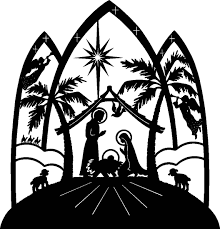 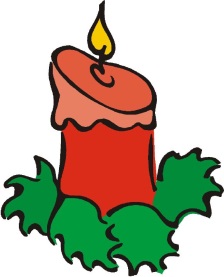 We would like to inform you of some exciting dates for December 2018Friday 30th November  -  Non Uniform day- Children need to bring in some chocolate as a                                             Donation!                                                Wednesday 5th December – Christmas Fayre – 3.00pm – 5.00pmWednesday 12th December – Christmas Dinner Day School Disco’s (extra letters will be sent in due course)Thursday 13th December – KS2 Carol Service – 2pmFriday 14th December – Christmas Jumper Day - £1 donation for Save The Children     Nativity Day                                             Nursery & Reception – 9.15am – 10.15am                                             Key Stage 1 – 10.15am – 11.15amTuesday 18th December – Christmas Parties DayWednesday 19th December – Christingle Service – 2pm – 3pm                                                      School Closes for Christmas 3.10pmSchool re-opens Monday 7th January 2019Thank you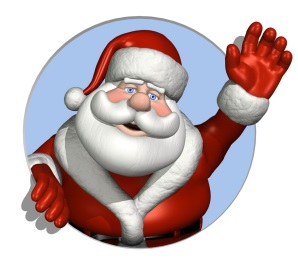 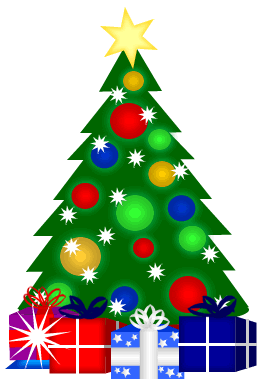 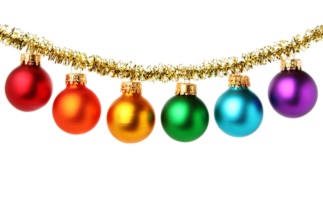 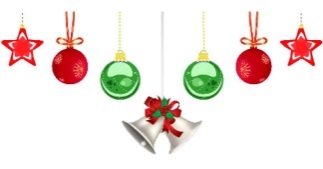 